ЧОУ МРО «Орловская православная гимназия имени Преподобного Алексея»Проблема влияния Интернета на формирование личности подростков                                                                                         Выполнила:                                                                                         обучающаяся 10 класса                                                                                                               Захарова   Юлия Андреевна                                                                                         Руководитель: Акишенкова М.Д.                                                                                           учитель истории и обществознания                                                                                                                                                                                       Орел 2020СодержаниеВведениеОсновная часть1.Подростковый возраст: психологическое содержание, причины возникновения причинно-зависимого поведения.1.1. Аддиктивное   поведение подростков: понятие, причины возникновения.3. Интернет-зависимость: актуальная проблема современности или феномен времени. 3.1 Механизм формирования Интернет- зависимости.3.2 Парадигма   исследования данной проблемы, переходящей в статус зависимостиВыводыПрактическая частьЗаключениеСписок литературыВведениеИнтернет предоставляет современному человеку много возможностей: поиск нужной информации, коммуникация, развлечения, так как в киберпространстве люди взаимосвязаны. Социальная система киберпространства выступает уже новая глобальная социальная общность, где    пользователи сети встречаются, общаются, взаимодействуют между собой и с информацией. На начало 2020 года более 4,5 миллиарда людей пользуются Интернетом, а аудитория социальных сетей перевалила за отметку в 3,8 миллиарда. Почти 60% мирового населения уже онлайн, и есть все основания полагать, что уже к середине года половина всех людей на планете будут пользоваться социальными сетями.  Количество интернет-пользователей в мире выросло до 4,54 миллиарда, что на 7% больше прошлогоднего значения (+ 298 миллионов новых пользователей в сравнении с данными на январь 2019 года). В январе 2020 года в мире насчитывалось 3,80 миллиарда пользователей социальных сетей, аудитория выросла на 9% по сравнению с 2019 годом (это 321 миллион новых пользователей за год). Сегодня более 5,19 миллиарда человек пользуются мобильными телефонами — прирост на 124 миллиона (2,4%) за последний год. В России количество интернет-пользователей, по данным Digital 2020, составило 118 миллионов. Это значит, что Интернетом пользуются 81% россиян. При этом численность аудитории социальных сетей в России на начало 2020 года составила 70 000 миллионов пользователей, то есть 48% от всего населения страны. Цифра за год не изменилась. Среднестатистический пользователь проводит в интернете 6 часов 43 минуты каждый день. Это на 3 минуты меньше, чем год назад, но по-прежнему составляет более 100 дней на пользователя в год. Если оставить около 8 часов в сутки на сон, это значит, что сейчас более 40% времени бодрствования мы проводим в киберпространстве. В совокупности глобальная аудитория интернета будет онлайн 1,25 миллиарда лет за один только 2020 год, и треть этого времени уйдет на социальные сети. Количество времени, которое люди проводят в интернете, сильно отличается в разных странах. Так в Филиппинах это 9 часов 45 минут в день, а в Японии — 4 часов 22 минуты. Россияне сидят в интернете 7 часов 17 минут каждый день. В App Annie заявляют, что на мобильные приложения теперь приходится 10 из каждых 11 минут пользования мобильным устройством, а на просмотр веб-страниц уходит только 9% нашего «мобильного времени». Если учесть количество приложений, доступных сегодня владельцам мобильных телефонов, едва ли это кого-то удивит. Свежие данные GlobalWebIndex показывают, что мы используем приложения практически во всех сферах нашей жизни — когда общаемся с друзьями и семьей, лежим на диване, управляем финансами, занимаемся фитнесом или строим романтические отношения. В 2019 году Tinder заработал больше, чем любое неигровое приложение. При этом за прошлый год одиночки со всего мира потратили в общей сложности 2,2 миллиарда долларов США на все приложения для знакомств. Это вдвое больше, чем два года назад. Больше половины респондентов GlobalWebIndex (53%) в возрасте от 16 до 64 лет заявили, что когда они ищут информацию о брендах, продуктах и услугах, они в первую очередь обращаются к поисковым системам.При этом в поисках информации о брендах и продуктах молодежь чаще обращается к социальным сетям. Так социальные сети уже обогнали поисковые системы как самый популярный способ получения информации онлайн в группе от 16 до 24 лет.Роль социальных сетей в онлайн-шопинге продолжает расти: 43% интернет-пользователей по всему миру в возрасте от 16 до 64 лет говорят, что они используют социальные сети при поиске товаров для покупки. Рост популярности голосовых технологий связан не только с использованием умных колонок. Ежемесячно каждый третий интернет-пользователь в мире сегодня пользуется голосовым интерфейсом на своем смартфоне, а в Азии эти цифры еще выше: 40% интернет-пользователей в Индии утверждают, что они использовали голосовой интерфейс на своем телефоне в прошлом месяце; в Китае таких пользователей 42%, а в Индонезии — 48%.Учитывая, что эти страны в топе по объему онлайн-аудитории, можно ожидать, что голосовое управление в ближайшие месяцы будет встречаться в мобильных приложениях все чаще, хотя бы потому, что все больше людей на планеты используют голосовой поиск для шопинга. Оказывая развивающее воздействие на интеллектуальные способности, способности к деятельности, такая деятельность может подавлять сферу межличностного взаимодействия, ограничивая реальные социальные контакты. Чрезмерное пребывание за компьютером в ущерб всему остальному, трудности в установлении и поддержании межличностных отношений, повышенная конфликтность из-за увлечения Интернетом - это только некоторые критерии определения феномена Интернет-зависимости. Учение о зависимостях, или аддиктология, сформировалось на стыке психологии и медицины. Наряду с поиском и совершенствованием средств борьбы с развивающимися по эпидемической модели традиционными видами зависимостей, наблюдается тенденция к выработке более широкого представления о зависимости. Именно подростковый возраст - это бурно проистекающие физиологические и психологические изменения, смена социальной сферы и социальных требований к подрастающей личности часто провоцируют различные отклонения в поведении, эмоциональные и нервно-психологические нарушения.Актуальность тема   исследовательской работы связана с тем, что феномен Интернет-зависимости явление новое и критерии диагностики зависимости, механизм формирования такого типа нехимической аддикции пока полностью не составлен и изучен.  Я считаю, что по результатам моих исследований можно будет прогнозировать и создавать методы профилактики этого типа зависимости в рамках социума родителей и детей, обучающихся и педагогов.ГипотезаВ данной работе выдвигается и подвергается проверке предположение о том, что   процесс   формирования     феномена зависимости   сложен, основан на психологических и психических аспектах подросткового возраста.Фактор   способен   переносить виртуальность в реалии, что крайне опасно как для самого подростка, так и для социума.ОбъектПроцесс возникновения и формирования Интернет-зависимости, отрицательные и положительные   стороны влияния КиберпространстваПредметФактор виртуального общения     как доминирующий путь зависимостиОсновная часть1.Подростковый возраст: психологическое содержание, причины возникновения аддиктивного поведенияСодержание подросткового периода   часто описывается в психологии как кризис самосознания, преодолев который, человек приобретает «чувство индивидуальности. По Э. Штерну, переходный возраст характеризуется не только как особая направленность мыслей и чувств, стремлений и идеалов, но и особый образ действий. Построение и переоценка системы ценностей - основной процесс морального развития в подростково-юношеском возрасте. Таким образом, в исследованиях подросткового возраста прослеживаются общие тенденции этого периода, такие как - поиск себя путем общения, общения преимущественно со сверстниками, повышенная конфликтность с взрослыми, стремление отстоять свое и, даже делать свое. Положительный смысл поведения ребенка в кризисные периоды обусловлен попыткой построить новую систему отношений, он создает идеальную форму взрослости, которой пытается подражать и стремиться. Подростку, пытающегося сменить отношения с внешней средой, необходимо психологическое пространство.   Психологическое пространство обусловлено ощущением (самочувствием) того, что здесь ты можешь действовать в соответствии с новым видением ситуации, видением себя в этой ситуации. Особенности развития подростка проявляются в следующих симптомах: возникают трудности в отношениях с взрослыми: негативизм, упрямство, безразличие к оценке успехов, уход из школы, так как главное для ребенка происходит теперь вне школы; стремление к компаниям сверстников (поиски друга, поиски того, кто может тебя понять); ребенок начинает вести дневник.Сравнивая себя с взрослым, подросток приходит к заключению, что между ним и взрослым никакой разницы нет. Он начинает требовать от окружающих, чтобы его больше не считали маленьким, он осознает, что также обладает правами. Центральное новообразование этого возраста - возникновение представления о себе как "не о ребенке"; подросток начинает чувствовать себя взрослым, стремится быть и считаться взрослым.Отмечаю основные положения подросткового периода:а) это кризис возрастного развития, здесь происходит выстраивание новой системы отношений, повышенный интерес к себе, к своему внутреннему миру;б) общение (преимущественно со сверстниками) выступает как ведущая деятельность, которая объясняется стремлением понять себя, найти свое место в жизни;в) чаще взрослый для подростка лишь преграда, соперник для опробования, реализации своего «Я»; оценка, мнение взрослых для подростка малозначительны, за исключением авторитетов, которые им признаются.Подростковый период знаменует собой переход к взрослости, и особенности его протекания накладывают отпечаток на всю последующую жизнь: интересы могут стать постоянными, социальная ситуация, которая окружает подростка формирует личность. Образование взрослости - это как бы «конечный» этап формирования личности.2. Аддиктивное поведение подростков: понятие, причины  Суть аддиктивного поведения заключается в том, что люди пытаются искусственным путем изменить свое психическое состояние, что дает им иллюзию безопасности, восстановления равновесия.  Они представляют собой серьезную угрозу для здоровья (физического и психического) не только самих аддиктов, но и тех, кто их окружает. Значительный ущерб наносится межличностным отношениям. Зависимость и аддикция принадлежат к числу относительно новых для отечественной науки терминов -- немногим более десяти лет назад они фигурировали в составленном А.Е. Личко и Н.Я. Ивановым «Словаре современной американской психиатрической терминологии.  Итак, зависимость является длительным хроническим состоянием, которые приводят к страданиям и деформации жизни человека. Следует различать зависимость и аддикцию, если зависимость -это состояние, то аддикция- это   привычка.В основе формирования психологической зависимости лежит способность   объекта снимать напряжение, либо вызывать эйфорию. Ряд авторов   чье мнение я поддерживаю, считают, что решающим условием формирования психической зависимости является переживание «могу». «Я могу» характеризуется субъективным ощущением преодоления помех: мне ничего не мешает это сделать. А дальше возникает ощущение грандиозных возможностей -- разрешения гендерной неудовлетворенности.   В свою очередь, побуждения, основанные на избыточности (устремления), возникают тогда, когда субъект переживает ощущение свободы, а именно, свободы воспользоваться своими возможностями, что подталкивает его вперед, за пределы его поведении. Я   как и многие ученые-психологи, поддерживая их точку зрения, считаю, что в основе Интернет-зависимости лежит только психологическая зависимость. Каковы же причины актуализации психологической готовности подростков к изменению своего состояния? Неспособность подростка к продуктивному выходу из ситуации затрудненности удовлетворения актуальных, жизненно важных потребностей; недостаточная   эффективность способов психологической защиты подростка, наличие психотравмирующей ситуации, из которой подросток не находит выхода.  Развитие человека как самоопределяющегося, произвольно регулирующего свое поведение и отношение с людьми связано со становлением эмоционально - волевой сферы. Задержка в развитии этой сферы порождает некомпетентность в общении, неадекватность эмоциональных проявлений, трудности в освоении новых средств общения. При слабо развитых волевых характеристиках   подросток не может сознательно регулировать свою деятельность. Здесь можно наблюдать: упрямство; негативизм (немотивированное волевое противодействие всему, что исходит от других); внушаемость (решение человека определяется другим лицом, независимо от объективности обоснования);конформизм (ведомость, не настойчивость, нерешительность, не умение принимать самостоятельные решения),раскованность (гиперкомпенсация). Высокий уровень претензий, при отсутствии критической оценки своих возможностей; склонность к обвинениям, эгоцентризм, агрессивное поведение, ориентация на слишком жесткие нормы и требования, нетерпимость и нетерпеливость, не позволяют отношениям личности подростка обрести устойчивость в поведенческом плане. В когнитивной сфере подростки могут демонстрировать «аффективную логику», сверхожидание от других, эмоциональные установки (мальчики не плачут), эскапизм (избегание проблем), «селективную выборку» - построение заключения, основанного на деталях, выбранных из контекста, «абсолютное мышление», проживание опыта в двух противоположных категориях, формирование выводов при отсутствии аргументов в его поддержку. В аффективной сфере подростки проявляют эмоциональную лабильность, низкую толерантность и быстрое возникновение тревоги и депрессии. Сниженная или нестабильная самооценка, преувеличение негативных событий и минимизация позитивных, приводит к еще большему снижению самооценки, неприятию обратных связей и способствует закрытости личности. В мотивационной сфере может происходить блокировка потребностей в защищенности, самоутверждении, свободе. Следовательно, чем больше выраженность неспецифических проявлений личности, тем выше риск возникновения зависимости, феноменологически эти искажения могут выражаться в неадекватном поведении в ситуации риска. Каковы же основные признаками психологической зависимости: компульсивное мышление; отрицание как форма защиты; утрата контроля. Мы видим, что подростковый возраст оказывается самым подверженным к проявлению   поведения по «привычке».2.3 Интернет-зависимость: актуальная проблема   Рассмотрим проблему на основе   определения поведенческих характеристик, которые могли бы быть отнесены к этому феномену. Так, отмечаются неспособность и активное нежелание отвлечься даже на короткое время от работы в Интернете, досада и раздражение, возникающие при вынужденных отвлечениях, и навязчивые размышления об Интернете в такие периоды; стремление проводить за работой в Интернете все увеличивающиеся отрезки времени и неспособность спланировать время окончания конкретного сеанса работы. Также имеет место побуждение тратить на обеспечение работы в Интернете все больше денег,   готовность лгать друзьям и членам семьи преуменьшая длительность и частоту работы в Интернете: склонность забывать при работе в Интернете о домашних делах, учебе или служебных обязанностях, важных личных и деловых встречах, пренебрегая занятиями или карьерой; стремление освободиться на время работы   от ранее возникнувших чувств вины или беспомощности, от состояний тревоги или депрессии, обретение ощущения эмоционального подъема и своеобразной эйфории; нежелание принимать критику подобного образа жизни со стороны близких; готовность мириться с разрушением семьи, потерей друзей и круга общения.Более развернутую систему критериев приводит Айвен Голдберг. По его мнению, можно констатировать зависимость при наличии 3 или более пунктов из следующих:1. Толерантность. Количество времени, которое нужно провести в Интернет, чтобы достичь удовлетворения, заметно возрастает, если человек не увеличивает количество времени, которое он проводит в Интернет, то эффект заметно снижается.2. "Синдром отказа". Характерный "синдром отказа": прекращение или сокращение времени, проводимого в Интернет. Два или больше из следующих симптомов (развиваются в течение периода времени от нескольких дней до месяца): психомоторное возбуждение; тревога; навязчивые размышления о том, что сейчас происходит в Интернет; фантазии или мечты об Интернет; произвольные или непроизвольные движения пальцами, напоминающие печатание на клавиатуре. Использование сети Интернет позволяет избежать симптомов "синдрома отказа".3. Интернет часто используется в течение большего количества времени или чаще, чем было задумано.4. Существуют постоянное желание или безуспешные попытки прекратить или начать контролировать использование Интернета.5. Значимая социальная, профессиональная деятельность, отдых прекращаются или редуцируются в связи с использованием Интернета.6. Использование Интернет продолжается, несмотря на знание об имеющихся периодических или постоянных физических, социальных, профессиональных или психологических проблемах, которые вызываются использованием Интернет (недосыпание, семейные (супружеские) проблемы, опоздания на назначенные на утро встречи, пренебрежение профессиональными обязанностями, или чувство   «оставленности».Понятие "Интернет-зависимость" объединяет следующие феномены :- зависимость от компьютера, т.е. обсессивное пристрастие к работе с компьютером (играм, программированию или другим видам опосредствованной компьютером деятельности);-информационная перегрузка, "электронное бродяжничество", длительная (многочасовая) навигации по WWW без конкретной цели; источником удовольствия служит факт пребывания в Сети, мультимедийные формы поощрения и стимуляции посетителей сайтов либо узнавание нового в результате подобных блужданий;-   патологическая привязанность к опосредствованным Интернетом азартным играм, онлайновым аукционам и биржам или электронным покупкам;-зависимость от "кибер-отношений", т.е. от социальных контактов: общения (в чатах, групповых играх и телеконференциях) и установления в ходе общения дружеских отношений или "флирта";- зависимость от "киберсекса", т.е. от порнографических сайтов в Интернете, от обсуждения сексуальной тематики в чатах или специальных телеконференциях "для взрослых".Под Интернет-зависимостью мы будем понимать состояние психологического комфорта, которое испытывает человек при реализации своей деятельности только в Интернет-среде, таким образом, остальное пространство для деятельности вызывает раздражение, угнетение и полное нежелание действовать. Психологический комфорт связан, прежде всего, с эмоциональной составляющей: это иллюзия решения трудности, задачи; получение удовольствия от деятельности; эйфория.  Выделим критерии  по которым можно определить, что человек является Интернет-аддиктом:° Интернет используется не как средство труда, а как развлекательный ресурс и время пребывание не ограничивается;° человек испытывает прилив положительных эмоций во время нахождения в сети и осуществления деятельности, которая не связана с профессиональными задачами;° когда для человека Интернет является самым значимым в жизни, то есть занимает всю или большую часть жизни человека;° у человека происходит мало событий в реальной жизни, он живет виртуальной жизнью и все свои мысли направляет только в Сеть, например, человек, перестает планировать свою деятельность в реальности;° Человек раздражен, конфликтен, агрессивен по отношению к окружающим, когда находиться в режиме off-line. Рассмотрим же особенности виртуального пространства через деятельность общения. Наиболее доступным, демократичным и предлагающим максимальные возможности для самовыражения ресурсом Интернета является именно чат. ° Свобода творения образа. Человек в Сети изначально анонимен, в чатах же эта анонимность культивируется -- подавляющее большинство посетителей используют «ники» и, зайдя в чат, под реальным именем и фамилией человек будет выглядеть в лучшем случае  «белой вороной». Сменив имя на ник, человек уже дистанцируется от своего реального «Я». Кроме того, «растворенная телесность» -- отсутствие тела как такового, упраздняет все социальные характеристики реального человека -- внешность, пол, возраст Таким образом, при полном отсутствии телесности и негласно обязательном отречении от своей реальной личности человек вынужден творить ОБРАЗ. Вливаясь в виртуальный социум чата, человек получает полную свободу в сотворении самого себя, которая ограничена только его фантазией. И здесь все зависит от творческого потенциала человека. Кто-то «за неумением лучшего» воссоздает, примитивно ассоциируя самого себя, другие буквально фонтанируют персонажами. По сути  в чатах общаются реальные люди, но живут созданные ими образы. ° Свободу творения пространства. Коммуникация проистекает в «Великом Нигде».° Свободу творения предмета коммуникации. Подавляющая часть коммуникаций в Сети задает тематику общения. В гостевых книгах высказываются о конкретном сайте. Форумы и конференции обязательно тематические, причем определенность тематики культивируется -- отступление от темы считается нарушением правил общения и зачастую наказывается. В MUDs игроки взаимодействуют в уже созданном пространстве и по установленным правилам. И только в чатах пользователям предоставлена полная свобода. Все эти возможности, предоставляющие полную свободу самовыражения, естественно, на практике оборачиваются как плюсами, так и минусами. Увы, но творческий потенциал пользователей различен. При неразвитых способностях самовыражения общение в чатах просто поражает своей убогостью. Необходимо заметить, что основополагающая особенность виртуального общения - это все-таки физическое отсутствие, которое   описала в своей работе "Социально-психологические аспекты виртуальной коммуникации" А. Е. Жичкина: "…до сих пор большинство сред коммуникации в Интернете - текстовые. Это означает, что единственный источник информации о собеседнике в виртуальной коммуникации - это его текстовые сообщения. В процессе общения в Интернете, в отличие от реального общения, исходно полностью отсутствуют индикаторы социальной позиции человека и невербальное поведения"   в том числе и "паралингвистические (вспомогательные) средства: тембр речи, акцентирование части высказывания, силы голоса, дикции, жестов, мимики».Джон Сулер в своей работе "Люди превращаются в Электроников" выделил кроме прочих и такую особенность виртуального общения: "Это так не похоже на настоящий мир и так для него странно - в киберпространстве можно постоянно иметь под рукой   вечные летописи того, что ты говорил, кому и когда. В зависимости от состояния души мы наделяем написанное слово всеми мыслимыми значениями и намерениями».4. Механизм формирования Интернет-зависимости Известный ученый современности К. Янг   считает бегство в виртуальную зависимость от Интернета стадиальным процессом: на первой стадии происходит знакомство и заинтересованность Интернетом и новыми возможностями, на второй -- Интернет замещает значимые стороны жизни, на третьей -- можно говорить о собственно бегстве.  А.Г. Асмолов   предлагает воспользоваться интегративной моделью Интернет-зависимости, в построении которой он исходит из концепции информационного стресса, предложенной профессором В.А. Бодровым   и пытается обосновать нейропсихологический подход к проблеме формирования Интернет-зависимости. Автор отстаивает свой взгляд на Интернет, как на среду, провоцирующую зависимость. Наглядно-образное мышление вовлекает в основном активность теменных и височных долей мозга. Затылочные доли, непосредственно участвующие в процессе обработки зрительной информации, в наглядно-образном мышлении играют вторичную роль, поскольку основой наглядно-образного мышления являются процессы опознания предметных образов, их вербализации и анализ пространственной конфигурации различных частей стимула. Именно так организована информация на наиболее распространенных сайтах: чаще короткие текстовые фрагменты, насыщенные гиперссылками, перемежаются количеством сложных полноцветных иллюстраций, в том числе анимационных роликов. Модель Интернет-зависимости   указывает на очень важный факт: активность человека циклична по своей природе, и его активность в сети не исключение.    Феномен зависимости не более чем стадия освоения информационных технологий. «Зацикливание» на первой стадии -- стадии «очарования» выражается у новичка в поведенческих реакциях, которые могут быть восприняты как психологическая зависимость. Естественное избавление от возможной зависимости знаменует переход на стадию «разочарования», за которой следует стадия «сбалансированности». Люди, которые не смогли от стадии увлечения перейти к стадии разочарования, скорее всего, имеют некоторые побочные проблемы -- повышенную тревожность, семейное неблагополучие, нарушение социальных контактов. Механизмом развития зависимости считают сочетание определенных жизненных условий (социальные, личностные и межличностные отношения, наличие психопатологической симптоматики) и стресса, вызванного как информационными, так и коммуникативными особенностями Интернета.Что же мы видим положительного и отрицательного в ходе   рассмотрения и изучения, исследования проблемы привычки, а позже и феномена зависимости у подростка?1.Информационные ресурсы, доступные пользователям сети Интернет, поистине безграничны. Каждый пользователь может найти для себя в сети необходимую ему информацию, представленную в любой из технически существующих форм - текстовом, аудио, видео и других форматах. Информация может носить сугубо частный, научный, общественный характер. Несомненным достоинством   является потенциальная возможность каждого пользователя размещать в сети и делать доступной для неограниченного числа других пользователей собственную информацию. Еще одним достоинством   является возможность обратной связи между пользователем и предоставившим информацию субъектом. Таким образом, пользователю предоставляется возможным заявить о себе, сообщить посетителям своего ресурса необходимые сведения частного, рекламно-коммерческого, общественного характера. Колоссальный объем информационных ресурсов оборачивается проблемой выбора пользователем достаточно информативных и достоверных ресурсов.2.Является универсальным средством коммуникации, сочетающим возможность пересылки текста (графики, звука, видео) в форме электронной почты, форумов, досок объявлений, в том числе, снабженных поисковыми системами, и общения в режиме реального времени (например, чаты, ICQ). Особенностью   общения в режиме реального времени является возможность одновременно поддерживать связь сразу с несколькими собеседниками, общедоступность этого контакта, возможность выбора аудитории и тем для дискуссии.  Здоровая личность активно строит свое окружение, характеризуется определенным единством личности и в состоянии адекватно воспринимать мир и саму себя.А вот те обоснования, что заставляет нас задуматься, быть крайне осторожными в позиции скатывания от аддикции к патологической зависимости как довольно сложного мало принципиально изученного факта современности.

1. В Северной Америке самый высокий уровень использования интернета: 88.1% населения ежедневно выходят в сеть. В Европе этот показатель составляет 85.2%, в России — 75.4%. В среднем по миру — 55.1% (по сравнению с 35% в 2013 году). Еще можно отметить Фолклендские острова и Исландию, где в сеть регулярно заходит 99.3% и 99.0% жителей соответственно, но это объясняется их малой заселенностью: 2 919 и 337 780 человек.
2. В январе 2019 года интернет насчитывал более 1.94 миллиарда сайтов. Первый в мире сайт в привычном для нас понимании (hhtp (s)://www.) появился в 1990 году. 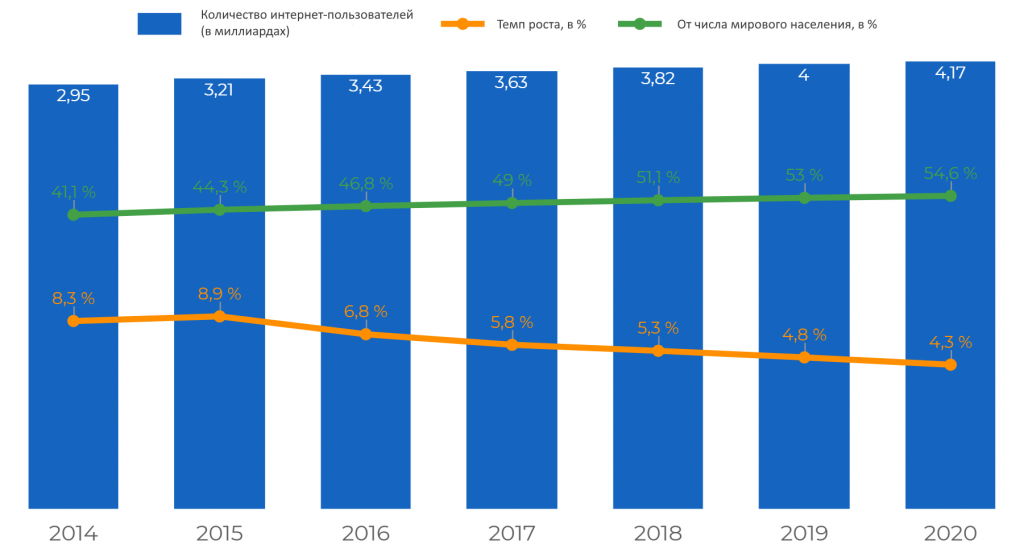  3. Google Chrome доминирует среди пользователей по всему миру — с долей 61.77%. Другие браузеры распределены по аудитории так: Safari (15.91%), Firefox (4.92%), Opera (3.15%) и Internet Explorer (2.81%).
4. 53% пользователей заходят в Интернет с мобильных устройств. В 2018 году на мобильный трафик приходилось 48.2%.

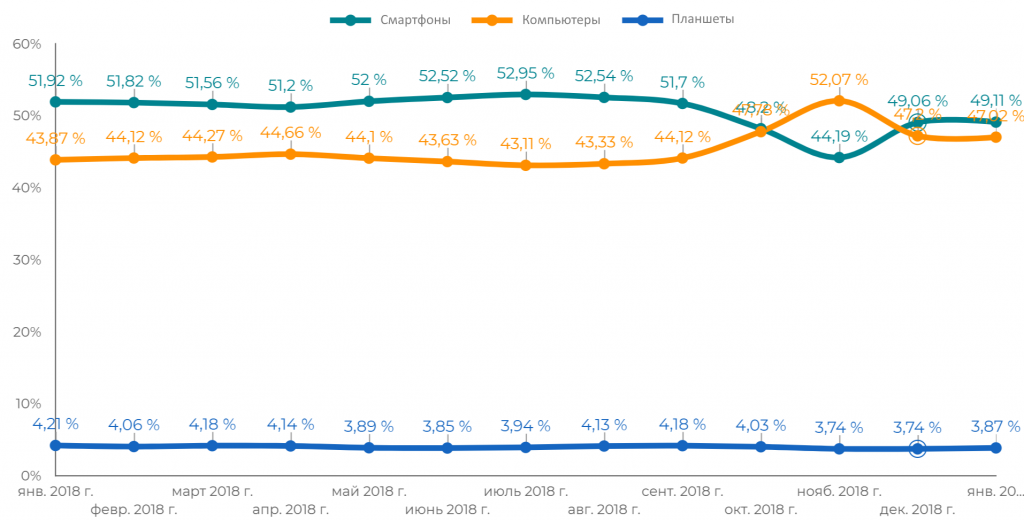 
5. 51.8% всего трафика в интернете приходится на ботов. Только 48.2% интернет-трафика исходит от людей.
6. В третьем квартале 2018 года было зарегистрировано 342 миллиона доменных имен верхнего уровня (TLD). На домен .com пришлось 150 млн регистраций во втором квартале 2018 года. На втором месте .cn — с 22.7 млн регистраций за этот же период.
7. Ежедневно в интернете публикуется более 4 миллионов сообщений в личных блогах: треть из них публикуются на сайтах, а остальные — в социальных сетях.
8. 81% интернет-пользователей доверяют информации, найденной в личных блогах, не СМИ. 75% людей никогда не будут искать информацию на второй или следующей страницах .71% пользователей уверены, что в сети намного выгоднее совершать покупки, 9. 28% онлайн-покупателей выходят из меню с виртуальной корзиной, если стоимость доставки оказывается слишком высокой. 47% всех онлайн-заказов включают бесплатную доставку.
10. Покупатели готовы тратить на 30% больше за заказ, если включена бесплатная доставка. 71% всех онлайн-покупок начинаются с общих поисков без указания брендов.
11. Ожидается, что в 2019 году 1.92 миллиарда человек что-то купят онлайн. 12. Около 53% сообщений электронной почты открываются на мобильных устройствах.
13. 70% мобильных пользователей сообщают, что им не нравятся мобильные версии баннеров.
14. 89% от общего времени, проводимого в смартфоне, приходятся на приложения, а остальные 11% — на веб-сайты.
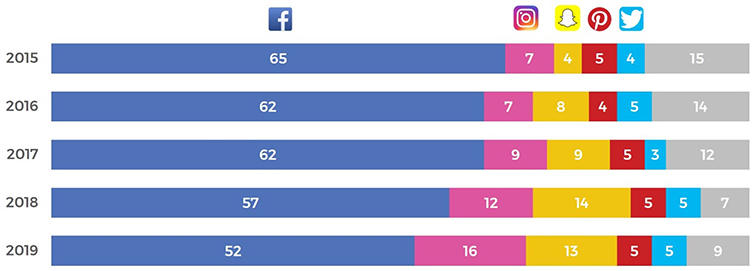 
15. По оценкам аналитиков, в 2019 году в мире будет около 2.77 миллиарда пользователей социальных сетей по сравнению с 2.46 миллиарда в 2017 году.
16. Facebook насчитывает около 2.22 миллиарда пользователей, а Instagram — около 1 миллиарда.
17. В среднем мы проводим в социальных сетях 2 часа 15 минут ежедневно.
18. Facebook Messenger и WhatsApp самым популярные приложения для обмена сообщениями, причем более 50% интернет-пользователей используют их оба.
19. Каждый день публикуется больше 400 миллионов сториз — и это только в Instagram.
20. 79% кибератак осуществляются ради финансовой выгоды или секретных данных, 4000 атак-вымогателей.  

21. Размер ущерба от киберпреступности к 2021 году будет составлять 6 трлн долларов в год, по сравнению с 3 триллионами долларов год назад.
22. Атаки вирусов-вымогателей уменьшились почти на 30% в этом году, а число заражений криптомайнерами увеличилось на 44.5%.
23. Средняя сумма, требуемая хакерами после атаки — 1 077 долларов.
24. 1 из 131 писем содержит вредоносное ПО.
25. Более 40% киберпреступлений направлены на малый бизнес.
26. 81% кибератак основаны на слабых или украденных паролях.
27. Владельцы смартфонов стали чаще покупать приложения и донатить в играх: в первой половине 2019-го в App Store было потрачено $25.5 млр, а Google Play — $14.2 млрд.
28.  В 2019 году Россия поднялась с восьмого места на четвертое в рейтинге стран с самой низкой стоимостью мобильного интернета. В среднем 1 гигабайт стоит 38 рублей.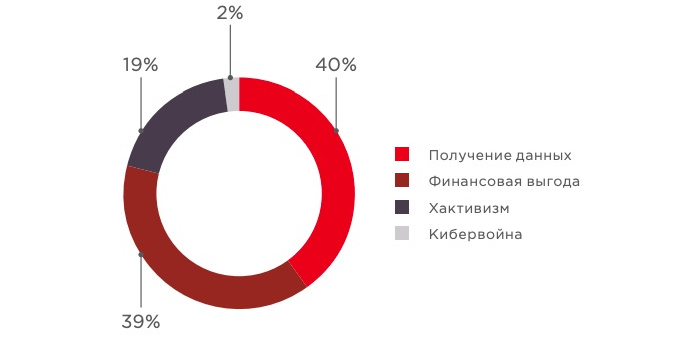 29.Конфиденциальность остается важной проблемой для пользователей интернета во всем мире, и последние исследования показывают, что мы стали беспокоиться об этих вопросах еще больше, если сравнивать с данными прошлого года. По данным GlobalWebIndex, тем, как компании используют их данные, обеспокоены 64% пользователей интернета в сравнении с 63% в начале 2019 года. В России эта проблема волнует 60% пользователей от 16 до 64 лет.Создание виртуальных образов, зачастую очень далеких от реального образа, является компенсаторным механизмом.Наиболее сильным провоцирующим фактором в данном случае является набор свойств Интернета, как средства коммуникации. Анонимность и фактическая невозможность проверки   предоставленной о себе информации, возможность соединения в виртуальном образе реальных, желаемых и целиком вымышленных характерологических и иных особенностей.В реальном общении со сверстниками возможности отождествления с идеальным "Я" ограничены непосредственным контактом, допускающим возникновение ситуаций, резко проявляющих несоответствие между реальными и декларируемыми качествами.Многих привлекает возможность общаться от разных лиц (бесплатные электронные адрес можно зарегистрировать на любую вымышленную фамилию и имя), многие подростки компенсируют   недостаток общения в повседневной жизни, используют Сеть как способ самоутверждения.  Интернет позволяет подросткам получать информацию, которую они хотят получить, а не то, что им навязывают средства массовой информации, к которым постепенно они могут потерять доверие. Степень доверия к информации представленной в Сети несколько выше, так как там они могут найти намного больше информации.Выводы по теоретической части:Подростковый возраст-период становления личности, ведущей деятельностью которого является общение со сверстниками. Под Интернет-зависимостью мы будем понимать состояние психологического комфорта, которое испытывает человек при реализации своей деятельности только в Интернет-среде; остальное пространство для деятельности вызывает раздражение, угнетение и полное нежелание действовать.Интернет-аддикция- регулярное, неконтролируемое человеком использование киберпространства с целью долговременного ощущения психологического комфорта. Психологический комфорт связан   с эмоциональной составляющей: это иллюзия решения трудности, задачи; получение удовольствия от деятельности; эйфория при решении  определенной  жизненной  ситуации. Выделим критерии   по которым можно определить, что человек является Интернет-зависимым:° Интернет используется не как средство труда, а как развлекательный ресурс и время пребывание не ограничивается;° человек испытывает прилив положительных эмоций во время нахождения в сети и осуществления деятельности, которая не связана с профессиональными задачами;° когда для человека сеть является самым значимым в жизни, то есть занимает всю или большую часть жизни человека;° у человека происходит мало событий в реальной жизни, он живет виртуальной жизнью, перестает планировать свою деятельность в реальности;° Человек раздражен, конфликтен, агрессивен по отношению к окружающим.Процесс формирования такого типа зависимости мы будем понимать  как процесс сдвига мотива на цель (А.Н. Леонтьев). Основания принятия этой теоретической модели: деятельностью подростка движет потребность общения со сверстниками, мотивом общения служит другой человек, группы.Но, если подросток имеет референтную   группу, общаясь с другими членами групп и не переводит отношения в реальные условия, то Интернет уже служит целью достижения самочувствия, самореализации и ведет к формированию зависимости.Практическая частьПредмет исследованияРеспонденты: состав 46 человек в возрасте от 11 до 16 лет мужского полаЦель и задача: выявление типа акцентуации у подростка с помощью теста-опросника Шмишека Л. В основе теста-опросника лежит концепция акцентуированных личностей, согласно которой акцентуации - это заострение некоторых присущих каждому человеку индивидуальных свойств. (К. Леонгард. Акцентуированные личности. Киев, 1981).; методика определения отношения человека к группе Q-сортировка; метод клинического интервью.В исследовании была задействована аудитория 3компьютерных клубов. Опрос проводился среди подростков, посещающих Интернет-кафе города (клубы дали согласие на анонимное участие).  Ход исследования: Результаты:1 категория: 56,9% -29 человек   в возрасте от 11 до 15 лет (стаж 1-2 лет);2 категория; 19,6% -10 человек являются пользователями Интернета (от 11 до 13 лет): пребывание к сети полгода; 3 категория:17,6% - 9 человек   в возрасте от 13 до 16 лет стаж пользования Интернетом от 3 до 5 лет).4 категория:5,9% -3 человека в возрасте 12-16 лет (стаж составил от 2 до 3 лет);Методики исследования:Тест на определение Интернет-зависимости К. Янг  Тест содержит 20 вопросов со следующими вариантами ответов:- никогда или крайне редко (1 балл) -иногда (2 балла)   -время от времени (3 балла) -часто (4 балла) -всегда (5 баллов). По набранной сумме баллов возможны следующие варианты результатов:*20-49 баллов соответствуют уровню обычного пользователя Интернета, который умеет себя контролировать.*Сумма баллов от 50 до 79 говорит о наличии некоторых проблем, связанных с чрезмерным увлечением Интернетом.*При сумме баллов 80-100 можно предположить наличие значительных проблем в связи с использованием Интернета, разрешение которых возможно с помощью специалиста. Выводы:Указанные авторы отмечают, что риск возникновения зависимого поведения наиболее высок у молодых людей с гипертимными, истероидными и неустойчивыми типами акцентуаций. Поэтому для определения демонстрации аддиктивного поведения я использовала методику на определение акцентуаций характера. Тест содержит 10 шкал, которые реализованы в виде перечня из 88 вопросов, предполагающих один из двух вариантов ответов: "да" и "нет".  Описание акцентуаций по К. ЛеонгардуДемонстративный тип. Высокие оценки по этой шкале говорят о повышенной способности к вытеснению, демонстративности поведения.Педантичный тип. Высокие оценки говорят о ригидности, инертности психических процессов, о долгом переживании травмирующих событий.Застревающий тип. Основная черта этого типа - чрезмерная стойкость состояния аффекта со склонностью к формированию сверхценных идей.Возбудимый тип. Таким людям свойственна повышенная импульсивность, ослабление контроля над влечениями и обсуждениями.Гипертимический тип. Высокие оценки говорят о постоянном повышенном фоне настроения в сочетании с жаждой деятельности, высокой активностью, предприимчивостью.Дистимический тип. Этот тип является противоположным гипертимическому, характеризуется сниженным фоном настроения, фиксацией на мрачных сторонах жизни, идеомоторной заторможенностью.Тревожно-боязливый тип. Основная черта -- склонность к страхам, повышенная робость и пугливость, высокий уровень тревожности.Циклотимический тип. Людям с высокими оценками по этой шкале соответствует смена гипертимических и дистимических фаз.Аффективно-экзальтированный тип. Лицам этого типа свойственен большой диапазон эмоциональных состояний, они легко приходят в восторг от радостных событий и в полное отчаяние от печальных. Эмотивный тип. Это чувствительные и впечатлительные люди, отличаются глубиной переживаний в области тонких эмоций в духовной жизни человека.Методика «Q-сортировка» В.Стефансона  (Источник: Шапарь В.Б., Практическая психология. Инструментарий. - Ростов-на-Дону, 2004). Методика позволяет определить шесть основных тенденций поведения человека в реальной группе: зависимость, независимость, общительность, необщительность, принятие «борьбы» и избегание «борьбы».Опросник состоит из 60 утверждений, которые требует либо положительного, либо отрицательного ответа.  Описание тенденций:1. Тенденция к зависимости определена как внутреннее стремление индивида к принятию групповых стандартов и ценностей: социальных и морально-этических.2. Тенденция к общительности свидетельствует о контактности, стремлении образовать эмоциональные связи как в своей группе, так и за ее пределами.3. Тенденция к "борьбе" -- активное стремление личности участвовать в групповой жизни, добиваться более высокого статуса в системе межличностных взаимоотношений;4. Тенденция избегание "борьбы" показывает стремление уйти от взаимодействия, сохранить нейтралитет в групповых спорах и конфликтах, склонность к компромиссным решениям.Методика клинического интервьюДанная методика применялась для получения более полной диагностической картины по каждому из испытуемых.  В обследовании применялась свободная форма интервью (беседа без строгой детализации вопросов, но имеющая общую программу, перечень вопросов без вариантов возможных ответов).Интерпретация и обсуждение результатов:Результаты испытуемых по тесту Интернет-зависимости К. Янг:76,5% (39 чел.) - составили группу не склонных к Интернет-зависимости: баллы от 50 до80; 23,5% (12 чел.) - группу склонных к Интернет-зависимости (3 человека из них - истинные Интернет-аддикты  баллы  от 80 и выше). Выявлено, что у группы Интернет-зависимых проявляются следующие типы акцентуаций-гипертимический и тревожный, застревающий, демонстративный . Это означает, что группа Интернет-зависимых в большей степени демонстрирует нам следующие характерологические особенности: постоянное (частое) пребывание в приподнятом настроении, высокой устойчивостью аффекта, длительностью переживаний (болезненная обидчивость), повышенной тревожностью, настороженность перед внешними обстоятельствами, крайней впечатлительностью, неуверенностью в собственных силах, а также постоянное желание произвести впечатление, привлечь к себе внимание.Мы видим, что этот образ соответствует характеристикам подросткового возраста и критериям зависимого поведения. Это еще раз нам указывает на то, что у Интернет-зависимости есть схожие поведенческие характеристики с другими видами зависимого поведения. Эти данные нам могут помочь при профилактике и диагностике  поведенческих расстройств.У группы Интернет-независимых показатель выше по следующим типам акцентуаций: дистимической и эмотивной. Испытуемые этой группы высоко чувствительны, сконцентрированы на мрачных сторонах жизни, чаще печальны, также у них высоко развита эмпатия. Это тоже свойственно подростковому возрасту, они более чувствительны, переживают сильно обиды, поэтому в этом образе ничего нет удивительно и значимого для исследования.Средний возраст участников тестирования, проявивших склонность к зависимым формам поведения составил 14 лет. Этот факт может быть объяснен недостаточной развитостью саморегуляторных механизмов, способности контролировать эмоции, сдерживать импульсивное поведение, что в принципе характерно для лиц молодого возраста.Как уже говорилось выше, риск возникновения зависимого поведения наиболее высок у молодых людей с гипертимными, истероидными и неустойчивыми типами акцентуаций. При эмоционально-лабильном типе акцентуации риск в целом значительно ниже, но сохраняется. У каждого из этих типов акцентуации характера обнаруживается своеобразная избирательная уязвимость, слабое место, в отношении определенного рода психогенного развития, что в большей степени может влиять на возникновение аддиктивной зависимости.Результаты исследования по методике Q-сортировка   У группы Интернет-зависимых выражены такие тенденции как независимость, избегание борьбы. Характеризуя представления Интернет-зависимых в группе можно сказать, что они не желают принимать стандарты, нормы какой-либо группы и соблюдать их. Это нам говорит о том, что Интернет используется не как средство общения (общения со сверстниками), а как цель, что тоже является критерием определения зависимого поведения. Ведь как мы ранее определили подростку важно быть признанным в группе сверстников. Интернет-зависимые, в отличие, от Интернет-независимых демонстрируют свою непринадлежность к группе.У Интернет-независимых выражены тенденция в зависимости и тенденция в принятии борьбы, это означает, что они могут придерживаться мнения членов группы, они готовы принимать роли, решения в группе, отстаивать свою какую-либо позицию и др.Методика Q-сортировка рассчитана на представления о себе в реальной группе. У Интернет-зависимых представления связаны с виртуальной группой, с образами людей, которые у них сложились в результате общения только в виртуальном пространстве. Отношения в реальной группе складываются под воздействием мнения членов группы (конформизм). В виртуальном же общении этого может и не быть, то есть, человек может выйти из процесса общения нажатием одной клавиши.У большинства испытуемых в обеих группах выражена тенденция общительность. Это указывает нам на то, что в подростковом возрасте актуально общение, подростки стремятся любым способом удовлетворять свою потребность в общении.Результаты клинического интервьюВопросы были составлены таким образом, чтобы понять, чем подросток занимается в Интернете и как это ему представляется. Вопросы, задаваемые обеим группам респондентов носили еще и анамнестический характер и были направлены на выявление предпосылок появления зависимых форм поведения.Таким образом, из опрошенных молодых людей у 19,6% имеются проявления вегето-сосудистой дистонии, один перенес родовую травму. 29,4% человек испытывали в детстве страх темноты, боязнь оставаться дома в одиночку. Практически все опрошенные имели/имеют какие-либо вредные привычки (грызли в детстве ногти, ручку, карандаш), остаточные проявления наблюдаются и по сей день.У группы Интернет-зависимых имеются проблемы с учебой и в общении со сверстниками. Эти неудачи в реальной жизни они объясняли такими ответами:- Я общаюсь в Интернете и там у меня есть друзья. А так друзей нет, все злые и нечестные. Учителя тоже вредные, им не угодишь.- Я друзей завожу только в Интернете, так легче и лучше. Меня никто не видит, и я сам выбираю с кем мне общаться. Родители постоянно меня ругают, но мне все равно, я их не слушаю и в школу не хожу. В Интернете все есть, можно делать, что захочешь, а в жизни тебя вечно осуждают и спрашивают лишнее.Из группы Интернет-зависимых пробовали наркотики 25%, 83% - курят.- Все курят и пьют, а что в этом такого?! Со мной ничего  не случится и я вообще никому ничего не должен отвечать. Это мое дело.Анализируя результаты интервью с испытуемыми можно сделать вывод о том, что у проявляющих признаки зависимого поведения людей имеется   фон в проявлении зависимости.  Также мы выявили, что в группе Интернет-зависимых 75% человек общались и принадлежали к одной виртуальной группе, но в данный момент по их утверждению они общаются просто с людьми и не принадлежат группе.- В Интернете я чатюсь, общаюсь со всеми с кем я хочу. Мне не важно с кем я общаюсь, просто в Интернете общение другое, там лучше мне.- В Интернете я только общаюсь, разговариваю с разными людьми. Я там могу быть, кем захочу, и разговаривать с теми, с кем хочу. Я часто меняю знакомых и у меня их много.У группы Интернет-независимых есть знакомые и в Интернете и в реальной жизни. Чаще были ответы, которые говорили о том, что в Интернете проще знакомиться, а встречаться и дружить лучше в реально жизни. Таким образом, мы видим, что у каждой группы есть свои привилегии виртуального общения: одни - постоянно общаются в Интернете и им не важно с кем, другие же - пытаются заводить новые знакомства и общаться уже в реальной жизни.Выводы:1. Гипотеза исследования частично подтвердилась: фактор референтной (подражательная)группы влияет на формирование Интернет-зависимости в подростковом возрасте. Он проявляется в стремлении подростка найти себе   группу сверстников любыми способами и средствами.2. На основании результатов методики Q-сортировка и клинического интервью, я определила, что   Интернет используется не как средство общения, а как цель удовлетворения потребности в общении.3. Мы получили характерологические особенности Интернет-зависимых, что также является результатом нашего исследования.ЗаключениеВ результате проведенного мной исследования были получены данные, которые указывают на то, что виртуальная референтная группа является фактором, который способствует формированию Интернет-зависимости в подростковом возрасте, так как немаловажную роль играет потребность в общении.В исследовании рассмотрен сдвиг мотива на цель как механизм возникновения Интернет-зависимости. Интернет-зависимые используют Интернет не как средство общения, а, указывая на особенности виртуального пространства, Интернет используют как цель. Интернет-зависимость формируется из-за недостатка, либо избытка личных ресурсов, а также из-за воздействий внешних факторов.Я получила психологический портрет Интернет-зависимого с точки зрения общения в виртуальном пространстве. Эти данные могут способствовать при составлении профилактических программ, диагностике и коррекции этого типа зависимого поведения.Используя данные нашего исследования можно прогнозировать зависимость от Интернета в подростковом возрасте, но только в совокупности с личностными предпосылками.Подростковый возраст - это возраст, который предшествуют юношескому периоду.   Поэтому если подросток живет в виртуальном пространстве и не пробует границы своего Я только в Интернете, то и планы, возможно, будут связаны его с Интернетом, что противоречит реальной жизни человека.Список литературы1. Андреева Г.М. Социальная психология. Учебник для Высших учебных заведений. М. - Аспект-Пресс. 19972. Асмолов А.Г., Цветкова Н.А., Цветков А.В. Психологическая модель Интернет-зависимости личности // Мир психологии. - 2004. - N1. - С. 179-193.3. Божович Л.И., Личность и ее формирование в детском возрасте. - М., 1968 4. Бондаренко С.В. Социальная система киберпространства как новая социальная общность [Электронный ресурс] // Режим доступа: http://flogiston.df.ru/projects/articles/strategy.shtml.5. Войскунский А.Е. Феномен зависимости от Интернета // Гуманитарные исследования в Интернете /Под ред. А.Е. Войскунского. - М., "Можайск-Терра", 2000  6. Жичкина А.Е.; "Социально-психологические аспекты виртуальной коммуникации", http://flogiston.ru  7. Янг К.С.; Диагноз - Интернет-зависимость // Мир Интернет, 2000. - №2. - С. 24-29.